Name: 						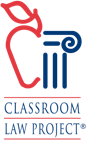 Classroom Law Project Current EventEssential QuestionsThe United States and NATO: World Relationships and Why they MatterDirections: As you read through news and other resources about NATO and our relationship with the member nations, consider the following questions:How important do you believe, among all the priorities of the U.S. Government, is the United States' relationships with its Allies, and why?





What other parts of the Constitution, besides the Preamble, refer to United States relationships with other countries?





Why might it be in the United States' interest to provide defense and support of smaller countries in western Europe?





What happened at the December 2019 meeting / 70th Anniversary summit between the leaders of NATO and what might it mean for our relationships going forward?





What do you think the future of a political and military alliance like NATO should be, and what should the US role be going forward?





Should the president be able to withdraw from a Treaty like NATO without the participation or consent of Congress? Why or why not?